Plenarhandling<NoDocSe>B8-0128/2017</NoDocSe><Date>{24/01/2017}24.1.2017</Date><TitreType>FÖRSLAG TILL RESOLUTION</TitreType><TitreRecueil>i enlighet med artikel 133 i arbetsordningen</TitreRecueil><Titre>om EU-institutionernas kompromisser med radikal islam </Titre><Depute>Marie-Christine Arnautu</Depute>B8-0128/2017Förslag till Europaparlamentets resolution om EU-institutionernas kompromisser med radikal islam Europaparlamentet utfärdar denna resolution–	med beaktande av artikel 133 i arbetsordningen, och av följande skäl:A.	Federation of Islamic Organizations in Europe (FIOE) är medlem av Forum for European Muslim Youth and Students Organisations (FEMYSO).B	FIOE, som ligger till grund för UOIF i Frankrike (Union of Islamic Organisations of France), har inrättat Europeiska fatwarådet (ECFR), som leds av Yusuf al-Qaradawi och som ska övertala de europeiska myndigheterna att anpassa tillämpningen av sharia till lokala förhållanden.C.	FEMYSO har sitt ursprung i Muslimska brödraskapet.D.	FEMYSO är en organisation som har erkänts och finansieras av EU, och som har hörts av Europaparlamentet.E.	FEMYSO, FIOE och ECFR är språkrör för radikal islam i hjärtat av EU-institutionerna och de nationella regeringarna, under förevändning att bekämpa islamofobi och anpassa islam till västerländska traditioner.1.	Europaparlamentet uppmanar kommissionen att bryta alla förbindelser med dessa organisationer.Europaparlamentet2014-2019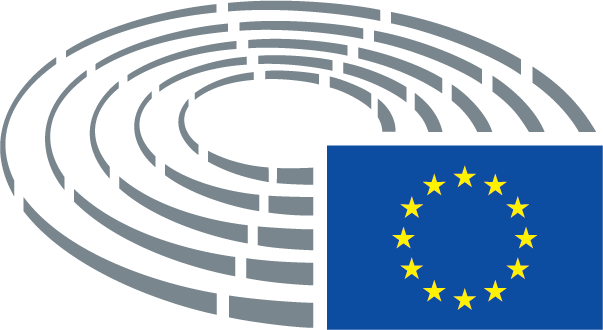 